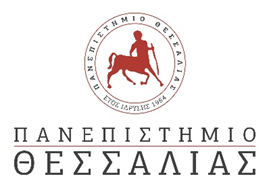 ΠΑΝΕΠΙΣΤΗΜΙΟ ΘΕΣΣΑΛΙΑΣΠρόγραμμα Σπουδών Νοσηλευτικής (Λάρισας)Λάρισα, 28/9/2020Α Ν Α Κ Ο Ι Ν Ω Σ ΗΣτον πίνακα που ακολουθεί παρουσιάζεται η κατάταξη των 30 αιτηθέντων φοιτητών, με βάση τη βαθμολογία τους στα κριτήρια επιλογής, για το Επιδοτούμενο Πρόγραμμα Πρακτικής Άσκησης - ΕΣΠΑ της περιόδου 1/11/2020 – 30/4/2021. Επισημαίνεται ότι στο Πρόγραμμα θα επιλεγούν οι 12 πρώτοι στην κατάταξη φοιτητές με την προϋπόθεση την ανάρτηση της θέσης Π.Α. από το Νοσοκομείο στο σύστημα ΑΤΛΑΣ (η ανάρτηση της θέσης δεν αποτελεί ευθύνη του Τμήματος αλλά του Νοσοκομείου).Υποβολή τυχόν ενστάσεων, στη Γραμματεία του Προγράμματος Σπουδών Νοσηλευτικής εντός τριών ημερών από την ανάρτηση της παρούσας ανακοίνωσης. Με δεύτερη ανακοίνωση προσεχώς θα γνωστοποιηθούν οι επιλεχθέντες φοιτητές καθώς και οδηγίες για τη διαδικασία ένταξης στο Πρόγραμμα.Ο Επιστημονικός ΥπεύθυνοςΤσάρας Κων/νος / Αναπληρωτής ΚαθηγητήςΠΡΑΚΤΙΚΗ ΑΣΚΗΣΗ ΕΣΠΑ 01.11.2020 – 30.04.2021ΠΡΑΚΤΙΚΗ ΑΣΚΗΣΗ ΕΣΠΑ 01.11.2020 – 30.04.2021ΠΡΑΚΤΙΚΗ ΑΣΚΗΣΗ ΕΣΠΑ 01.11.2020 – 30.04.2021Α/ΑΑριθμός ΜητρώουΣύνολο Βαθμολογίας121171758,055221160587,759321160537,495421171707,106521171587,010621162126,840721170936,768821170606,674921171286,5811021171216,5521121170906,3841221170116,3381321170826,1541421170856,0821521170316,0061621170655,8791721171595,8351821170635,7271921171175,7042021171045,6712121170185,6372221171855,5672321170095,5222421171105,3772521170725,3282621170545,2412721171065,1252821160394,7092921171514,6903021170844,687